					               Nowy Sącz, dn. ......................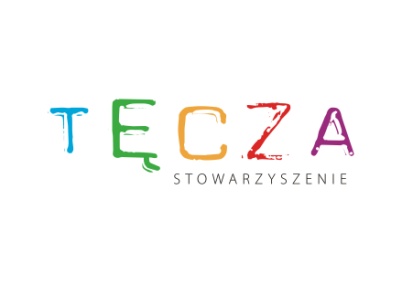 Wniosek nr 1Do Zarządu Stowarzyszenia TĘCZAInformuję, że staram się o pozyskanie środków finansowych od .............................................................									     /dane sponsora/w kwocie ........................ na .....................................................................................................						                              /podać cel/Planowany termin wykorzystania środków ...............................................................................								/miesiąc, rok/Czy w planowanych działaniach będą brać udział wolontariusze?? TAK/ NIE .Jeżeli TAK, proszę podać liczbę wolontariuszy...............................................................................								podpis osoby składającej wniosek